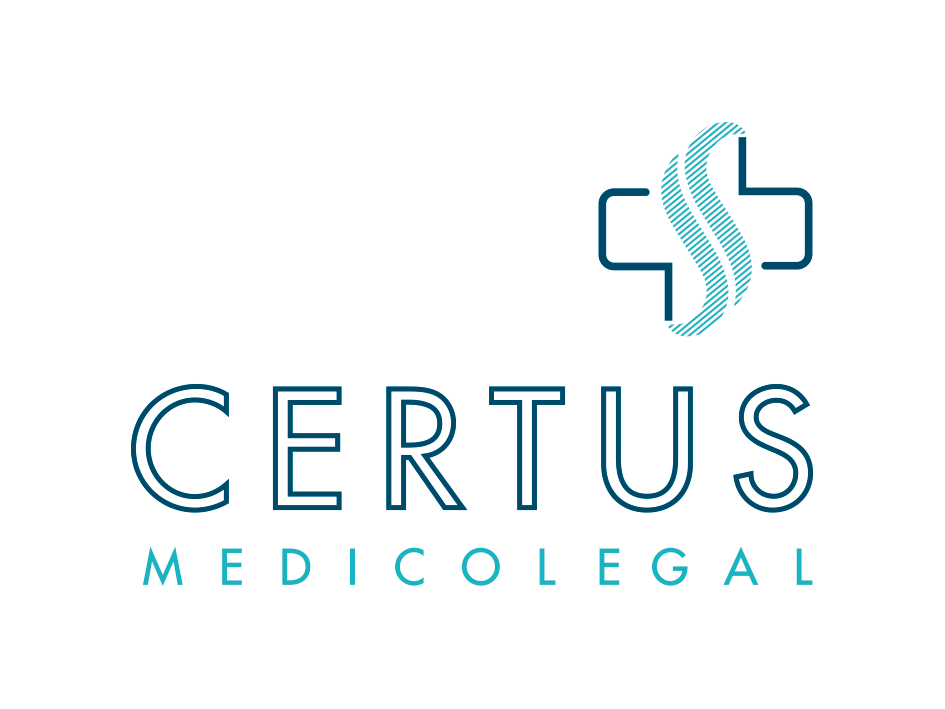 Mr. Mark Framewww.Wessex-Knee.comMBChB MRCS Glasg. FRCS Glasg. (T&O)Curriculum Vitae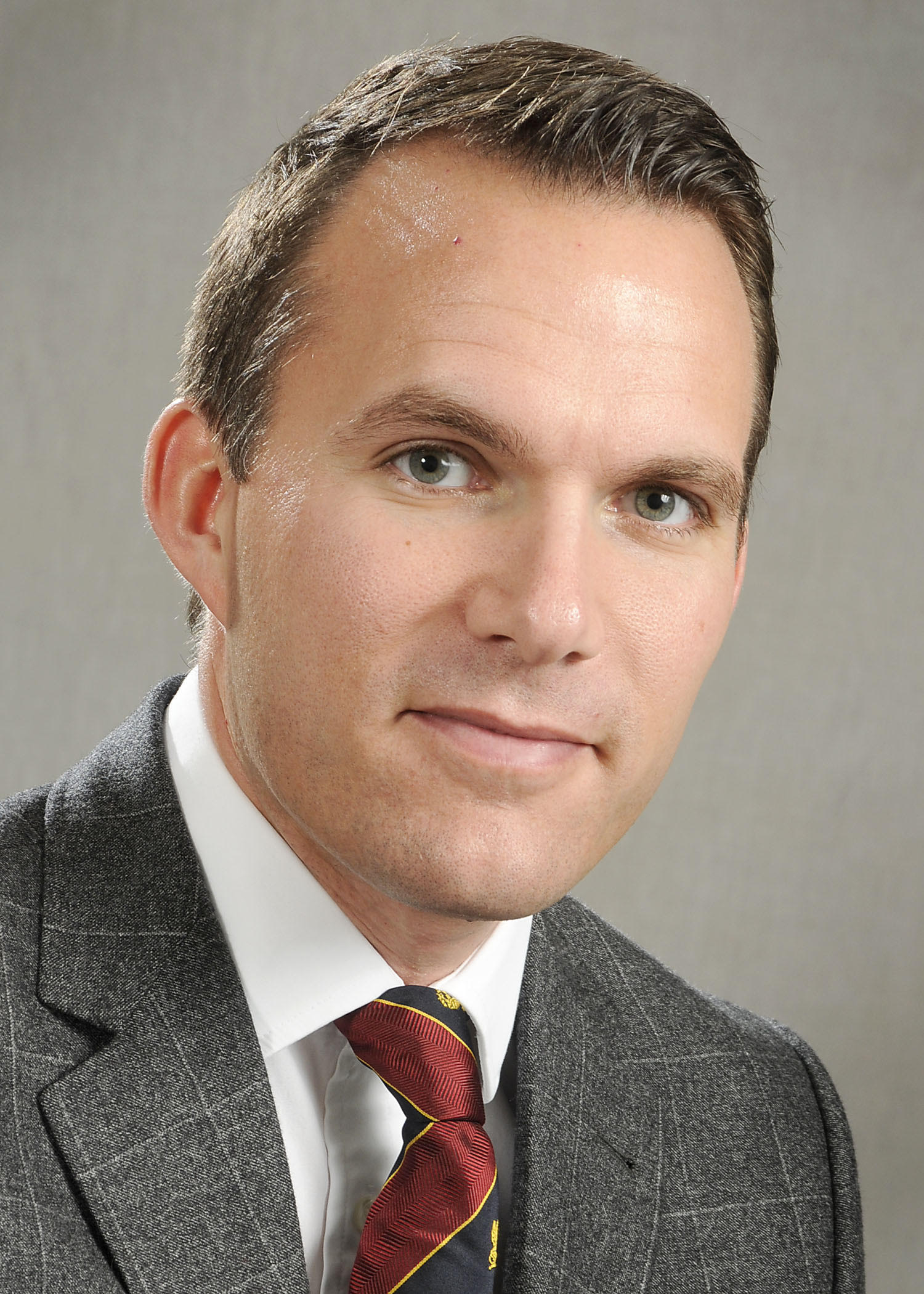 Name:						Mark C FrameAddress:					Oak Lodge 						Slab Lane						West Wellow						Romsey						SO51 6BYTel: 						07971 600685Email:						Mark.Frame@uhs.nhs.ukMarital Status:				MarriedNationality:					BritishGMC Registration:				6073559 - CCT June 2014Medical Indemnity Number:		MDDUS: M162852Medical Legal PracticeI am a substantive NHS consultant working within a large university teaching hospital which is a major trauma centre and tertiary referral centre for the south coast of England.  I have a specialist interest in trauma and complex knee surgery.  I am published in peer-reviewed journals and have presented both nationally and internationally. I have undertaken and continue to undertake travelling fellowships with world experts in orthopaedics and trauma to create links and to advance my understanding and improve my patient care. These include Parkland Hospital Dallas, Harvard’s Massachusetts General Hospital in Boston, Ortho-Lyon Clinic France and this year the Mayo Clinic in Rochester.  I have undertaken the preparation of medical reports for the last 6 years, initially as a specialist registrar and now as a consultant orthopaedic surgeon. I have attended Bond Solon for training in medical legal reports and continue to update my training annually. I undertake active research in trauma and orthopaedics and regularly audit my practice to ensure the highest standard of care. I am also the lead for venous thrombo-embolic events and treatment for orthopaedics in University Hospital Southampton and the Spire Hospital Southampton.  I provide an opinion based on up to date research and analysis of it. I will see clients at a number of venues at the request of the instructing parties.  Most appointments are arranged within two weeks, urgent appointments can be accommodated and appointments in the evenings can be arranged.  All reports are completed within 5 to 10 working days once all the records are available. Urgent report requests can be sent via E-mail preceding the actual written report if requested. summary of Qualifications2018		Bond Solon – Excellence in Report Writing 2014		ATLS Provider Course2014  		Completion of Higher Surgical Training Program (CCT) – 31st July 20142012		FRCS Glasg. Tr&OPart 1 - June 2012Part 2 - November 20122007		MRCS Glas.1997-2003 	MBChB University of AberdeenPost graduate trainingPRHO – 2003		Glasgow Western Infirmary – Anaesthetic & Critical CareSHO – 2004		Glasgow Western Infirmary – Dr. Sam Perry – Emergency Medicine	SHO – 2004/05		Hairmyres Hospital – Mr. Alberto Gregori – Arthroplasty & TraumaSHO3 – 2005/06		Inverclyde Royal Hospital – Mr. Mike Reidy – General & Vascular 					SurgerySHO3 – 2006/07		Inverclyde Royal Hospital – Mr. Mike Di Paola – Arthroplasty & 					TraumaStR2 – 2007/08 		Stirling Royal Infirmary – Mr. Mike Hendrix – Arthroplasty & 					Trauma				Hairmyres Hospital – Mr. Alberto Gregori – Lower Limb 	Arthroplasty & 				Computer Assisted Navigation StR3 – 2008/09 		Wishaw Hospital – Mr. Headley Easter – Lower Limb ArthroplastySouthern General Hospital – Mr. Colin Walker – Soft Tissue Knee & ArthroscopyStR4 – 2009/10		RHSC – Ms. Claire Murnaghan  – Paediatric Trauma & Brachial Plexus			Southern General Hospital – Mr. Mike Hullin/Mr. David Allan – Foot & Ankle, 			Trauma & Spinal injuries StR5 – 2010/11		Monklands Hospital – Mr. Ian McLeod – Foot & Ankle			Crosshouse Hospital – Mr. Bruce Thomas – Upper Limb & TraumaStR6 – 2011/12 		Glasgow Royal Infirmary - Mr. Bryn Jones – Lower Limb 			Arthroplasty, Pelvic & Acetabular Trauma			Forth Valley Royal Hospital - Mr. Alistair Preiss – Lower Limb 			Arthroplasty & Trauma			 StR7 – 2012/13		Victoria Infirmary Glasgow – Mr. Clark Dreghorn – Upper Limb 			University Hospital Ayr – Mr. Kenneth Young/ Mr. James Press – Lower 				Limb Arthroplasty & Trauma	 StR8 – 2013/14		Western Infirmary Glasgow – Mr. William Leach – Lower Limb Arthroplasty 			& Soft Tissue Knee StR8 – 2013/14		Glasgow Royal Infirmary – Mr. Mark Blyth – Lower Limb Arthroplasty 			& Soft Tissue Knee Aug 2014/15		Zimmer Knee Fellow - Southampton General Hospital –Prof. David Barrett 				& Mr. Philip Chapman-Sheath 			Complex Lower Limb Trauma			Primary & Revision Knee Arthroplasty			Soft Tissue Knee Surgery		This fellowship year was focused on increasing my exposure to complex primary, 			including uni-compartmental arthroplasty including patellofemoral replacements, revision 			and soft tissue knee surgery with a particular focus on patellofemoral realignment surgery. 		The fellowship was very well supported and provided extensive operating experience 			including regular independent operating lists, allowing development of my organisational 			and management skills. I have completed over 350 knee surgeries in this period.		Southampton General Hospital is part of the trauma network for the region and has 			recently gained major trauma centre status. As the knee fellow I had dedicated 				independent trauma operating lists for complex lower limb trauma, in particular 				periprosthetic fractures and to play an integral role as a member of the trauma team for 			the hospital. 		I consolidated my teaching skills by leading a weekly teaching session with the higher 			surgical trainees for FRCS preparation as well as formal teaching sessions for the 			University of Southampton medical students. 		I continued my strong research interests during this post with an international podium 			presentation, 2 articles submitted for peer review and 2 on going projects in conjunction 			with the University of Southampton on 3D printed ACL guides and the University of 			Glasgow on cartilage cell biology in knee arthroplasty.		This fellowship also allowed us to enjoy a year close to our families who all live in 			Hampshire, London and Kent. This was particularly important as we had our second child 			during this year.Aug 2015/16	Locum Consultant – Aberdeen Royal Infirmary		Primary & Revision Knee Arthroplasty		Patellofemoral Realignment Surgery		Soft Tissue Knee Surgery		Trauma		I undertook a locum consultant appointment at Aberdeen Royal Infirmary, 				which is one of the largest single site hospitals in the UK. It is a university teaching 			hospital serving the north east of Scotland with a very large and challenging geographic 			area. 		My practice is focused on knee surgery with a particular interest in complex primary and 			revision knee arthroplasty and patellofemoral realignment surgery.		I undertook a travelling fellowship to Dr David Dejour in Lyon, and was 					lucky enough to be involved in a particularly challenging and unique trochleoplasty case, 			that I was given the opportunity to write up and eventually submit for publication.				Aberdeen Royal also had excellent support for continuing my research interests in to 3D 			printing, and I have successfully had my projects accepted for 2 international podium 			presentations on custom ACL 3D printed guides in Bristol for EORS and Vienna for ISTA 	Current		Substantive Consultant – University Hospital Southampton		Primary & Revision Knee Arthroplasty		Patellofemoral Realignment Surgery		Soft Tissue Knee Surgery		Complex Trauma ReconstructionTravelling FellowshipsTravelling Trauma Fellowship - June 2011Massachusetts General Hospital/Harvard Medical School, Boston, MassachusettsDr. David Ring, Mr. Malcolm SmithI was honored to be given the opportunity and invitation from Dr. David Ring and Mr. Malcolm Smith to visit and observe at Harvard Medical School’s Massachusetts General Hospital.During my visit I attended all aspects of the patient care pathway from their admission through the ED through to the decision making at the trauma meeting, the ultimate management in theatre, and thereafter in rehabilitation and discharge back into the community.	I was also lucky enough to see the famous Ether Dome, the site of the first inhaled anaesthetics in 	the USA in 1846 and the remaining original building of Massachusetts General Hospital.It was valuable and important to experience orthopaedics in one of the world’s best centres; the similarities and the differences. I took a great deal away with me to apply to my own learning and progression, as well as to our practice in the UK.  I have made some valuable links and friends, with whom I keep in touch with.Royal College of Physicians & Surgeons Glasgow Travelling Trauma Fellowship – May 2013UT Southwestern Hospital, Dallas, TexasProf. Adam StarrI was awarded the RCPS Glasgow College Travelling Fellowship in 2013, which allowed me to visit and spend 4 weeks in the level 1 trauma centre serving the Dallas-Fort worth metroplex in Texas. During my stay I had the opportunity to work along side Prof. Adam Starr, an innovative full time trauma surgeon.  During the fellowship I assisted in many trauma procedures and in particular complex pelvic and acetabular surgery. This allowed me experience in the Starr Frame and percutaneous acetabular fixation techniques first described in the literature by Prof. Starr. I spent time working alongside the residents, both in theatre and in the Emergency Department. I was made to feel very welcome and very much part of the team. It was an incredibly valuable experience and I have taken many of the skills I have learnt back to the UK. I have established some strong friendships and important links for our region. As a result of these links the Glasgow Meeting of Orthopaedic Research 2014 had 3 internationally renowned surgeons from Dallas as our guests and speakers.Soft Tissue Knee Travelling Fellowship – 9th-20th March 2015Lyon-Ortho-Clinic, Clinique de la Sauvegarde Lyon – FranceDr. David DejourDr. David Dejour was trained at the Faculty of Medicine Lyon Sud in 1982. He holds a master biomechanics and anatomy and a DEA in Biological Engineering Mechanics. He spent eight months in the USA in 1993 to complete his training in knee surgery and then specialised in sports trauma and patellofemoral joint conditions. He has published many articles on the biomechanics and treatment of patellar instability. After meeting Dr. Dejour recently and discussing my interest in patellofemoral surgery, in particular trochleoplasty and MPFL reconstructions, he invited me to visit to observe and to operate with him in March of 2015. This is a unique opportunity and something that will both expand my surgical skills and allow me to enhance my future practice and improve patient care.Publications - Abstracts & original Articles3D-Printed Patient-Specific ACL Femoral Tunnel Guide from MRI. Rankin, Iain, Haroon Rehman, and Mark Frame. “ The Open Orthopaedics Journal 12 (2018): 59–68. PMC. Web. 25 Mar. 2018.Water-based lubricant as an adjunct to wound toilet: Validation of a technique by experimentRehman, Haroon , M Frame, Injury , Volume 47 , Issue 8 , 1798 – 1800, 2016.Low Cost Orthopaedic Implant Trials Created Using 3d Printing Technology. M. Frame, Bone Joint J 2016 vol. 98-B no. SUPP 1 134A Novel Method Of Preventing Embedded Metal Debris When High-Speed Burring Of Metal, M Frame, K.B. Ferguson and B Jones Bone Joint J 2014 vol. 96-B no. SUPP 7 4DIY 3D Printing of Custom Orthopaedic Implants: A Proof Of Concept Study M C Frame, Bone Joint J 2014 vol. 96-B no. SUPP 11 322 DIY 3D Printing of Custom Orthopaedic Implants: A Proof of Concept Study. M C Frame, W J Leach, Journal of Surgical Technology International, January 2014, Vol. 25.A Novel Technique For Pre-Operative Planning Of Severe Acetabular Defects During Revision Hip Arthroplasty. N.Sciberras, M.C. Frame, R.G.Bharadwaj, G.Holt, M.A.Khan.Bone Joint J 2013 vol. 95-B no. SUPP 30 63DIY 3D Printing Of Custom Orthopaedic Implants: The Radial Head. M C Frame. Bone Joint J 2013 vol. 95-B no. SUPP 30 62Rapid Prototyping In Orthopaedic Surgery - A User's Guide  M. C. Frame, J. S. Huntley, J Bone Joint Surg Br Orthopaedic Proceedings June 2012 94-B: 9-9The Fidelity Of Rapid Prototyping For Bone Using The Human Patella As A Test Case , J. S. Huntley, M. C. Frame, J. McCaul, K. Little, G. J. Irwin, J Bone Joint Surg Br Orthopaedic Proceedings June 2012 94-B: 10-11Rapid Prototyping in Orthopaedic Surgery: A User’s Guide, M. C. Frame and J. S. Huntley, The Scientific World Journal, Volume 2012, Article ID 838575Plastic Bones Could Save the NHS Thousands of Pounds, Frame MC, The Operating Theatre Journal, November 2011 9:254Comparison Between Landmark (Point) Acquisition During Navigated Hip Replacement Using An Ultrasound Probe And A Percutaneous Digitiser Probe: A Cadaver Study. M. O. Mathew, M. C. Frame Et Al; J Bone Joint Surg Br , Sep 2009; 91-B: 401.“The Way I see it…” The Problem with Doctors. Frame MC, BMJ, 10th March 2006History of the Heart Transplant, Aberdeen University Medical School Journal, p23. 2002ONGOING RESEARCH/PROJECTSNIHR Study – Multicentre controlled trial in comparing new agent for VTE prevention. University Hospital Southampton.OTHER PUBLICATIONS/BROADCASTSFallLine Skiing, Magazine , Knees and Skiing – Regular column on tips for looking after your knees and new treatment options and rehab. The Printed Object, Onassis Cultural Center, Athens, Greece – Invited Expert to Exhibit of 3D Printing Research 12th Dec- 20th Jan 2014.Surgeon 3-D Prints Bones To Save Money, Alex Knapp, Tech, Forbes Magazine, 15th November 2011Plastic bones could save the NHS thousands of pounds, By Eleanor Bradford, BBC Scotland Health Correspondent, BBC News Website, November 2011 (http://www.bbc.co.uk/news/uk-scotland-glasgow-west-15535438)Scottish Surgeon 3D Prints Bones for £70, BBC Radio 4 National News, 6pm, November 1st 20113D Printed Bones on a Budget, BBC Scotland Today National News Feature, Jackie Bird, November 1st 2011Guest Interview on Technology Program ‘CLICK’- Medical 3D Printing, BBC World Service. Oct. 4th 2011. (BBC iPlayer: http://www.bbc.co.uk/iplayer/episode/p00kfc95/Click_04_10_2011/)Featured article: Medical 3D Printing. A new approach, Shapeways.com. (http://www.shapeways.com/blog/archives/995-3D-Printing-Bone-on-a-budget!.html), September 2011INTERNATIONAL PODIUM PRESENTATIONSCustom Anatomical 3D Printed Patient Specific ACL Femoral Tunnel Guide From MRI: AProof Of Concept Study, 18th EFORT Congress, Vienna, June 2017. M Frame, I Rankin, H Rehman.Custom 3D printed ACL Femoral Guides from MRI – MC Frame, Prof. D Barrett. 	University Hospital Southampton, ISTA (International Society for Technology in Arthroplasty) 	October 2015, Vienna.Custom 3D printed ACL Femoral Guides from MRI – proof of concept study. – MC Frame, 	Prof. D Barrett. University Hospital Southampton, EORS (European Orthopaedic Research 	Society), September 2015, Bristol.Low Cost Orthopaedic Trials Created Using 3d Printing Technology – MC Frame. Glasgow 	Royal Infirmary. ISTA (International Society for Technology in Arthroplasty) – Sept 2014 	Kyoto, 	Japan.DIY 3D Printing of Custom Orthopaedic Implants, Frame MC, CORS International, Venice, Italy. November 2013DIY 3D Printed Orthopaedic Implants - A Feasibility Study, Frame MC, Edinburgh International Trauma Symposium and Orthopaedic Trauma Society, Edinburgh, Scotland, August 2013Hands Free Manipulation of X-rays using MS XBOX Kinect Stereoscopic Camera system in a Sterile environment, Frame MC, Forth Valley Royal Hospital/ Glasgow Royal Infirmary, Computer Assisted Radiology and Surgery - 26th International Congress, Pisa, Italy, July 2012INTERNATIONAL POSTER PRESENTATIONSA Novel System For Hands Free Manipulation Of Digital X-rays In A Sterile Environment, Frame MC, CAOS-International, The International Society for Computer Assisted Orthopaedic Surgery, Seoul, South Korea, June 2012Landmark Acquisition During Navigated Hip Replacement Using An Ultrasound Probe; 9th Annual Meeting of CAOS-International, Boston MA, USA, June 2009NATIONAL & LOCAL PODIUM PRESENTATIONSA novel method of preventing embedded metal debris when high-speed burring of metal implants using water-based lubrication gel. Frame MC, Jones B, Ferguson K.  Glasgow Meeting for Orthopaedic Research, Beardmore Hotel and Conference Centre. March 2014Hands Free Manipulation of X-rays using MS XBOX Kinect Stereoscopic Camera system in a Sterile environment, Frame MC, Forth Valley Royal Hospital/ Glasgow Royal Infirmary, Glasgow Meeting for Orthopaedic Research, Beardmore Hotel and Conference Centre, April 2011Invited Expert on 3D Printing and Rapid Prototyping, Open source skunkworks at EHI Live, NEC Birmingham, November 20113D Printing in Orthopaedics - A DIY Guide, Frame MC, Huntley J, Glasgow Meeting for Orthopaedic Research, Beardmore Hotel and Conference Centre. April 2011Ultrasound Guidance for Landmark Acquisition during Navigated THR. Mathews, MO, Frame MC et al, Glasgow Meeting for Orthopaedic Research. Beardmore Hotel and Conference Centre, 2009Outpatient Follow up after Elective Hernia Repair, West of Scotland Surgical Association Annual Meeting, Royal College of Surgeon and Physicians Glasgow, 2007NATIONAL & LOCAL POSTER PRESENTATIONSTexas Trauma with Prof. Adam Starr, Parkland Hospital, Trauma Travelling Fellowship Scholarship Report. The Royal College of Physicians & Surgeons Glasgow Triennial Conference; Advancing Excellence in Healthcare 2014, The Scottish Exhibition and Conference Centre (SECC), June 2014Hands Free Manipulation of X-rays using MS XBOX Kinect Stereoscopic Camera system in a Sterile environment, Frame MC, Forth Valley Royal Hospital/ Glasgow Royal Infirmary, Glasgow, Annual West of Scotland Trainees’ Research Meeting, Glasgow University Union, August 2012DIY 3D Printing of Custom Orthopaedic Implants – A Pilot Cadaveric Study- The Radial Head, Frame MC, Glasgow Meeting for Orthopaedic Research (GLAMOR), Beardmore Hotel and Conference Centre, April 20123D Printing in Orthopaedics - A DIY Guide, Frame MC, Huntley J. Glasgow Meeting for Orthopaedic Research (GLAMOR), Beardmore Hotel and Conference Centre, April 2011The Fidelity of Rapid Prototyping for Bone Using the Human Patella as a Test Case, Frame MC, Huntley JS et al.Glasgow Meeting for Orthopaedic Research (GLAMOR), Beardmore Hotel and Conference Centre, April 20113D Printing in Orthopaedics - A DIY Guide, Frame MC, Huntley J. BOTA AGM, Carden Park Hotel, 20113D Printed Models as a Teaching Tool. Frame MC. BOTA AGM, Carden Park Hotel, 2011INVITED FACULTYArthrex Fellows Forum – Soft Tissue Knee Techniques, Munich, Nov  2018Arthrex  Arthroscopic Knee Skills – Munich, June  2017PRIZESWest of Scotland Research Grant (£400) GLAMOR 2014 - DHS Training Simulator.Royal College of Physicians and Surgeons of Glasgow Annual College Travelling Fellowship Award. (£1700) RCPS Glasgow, 20132nd Place Poster - DIY 3D Printing of Custom Orthopaedic Implants – A Pilot Cadaveric Study- The Radial Head, Frame MC, Glasgow Meeting for Orthopaedic Research (GLAMOR), Beardmore Hotel and Conference Centre, April 20122nd Place Poster - The Fidelity of Rapid Prototyping for Bone Using the Human Patella as a Test Case, Frame MC, Huntley JS et al. Glasgow Meeting for Orthopaedic Research (GLAMOR), Beardmore Hotel and Conference Centre, 2011AUDITAudit of the Implementation of the Virtual Fracture Clinic in to a Major Trauma Centre, UHS, 2018Audit of Completion of Appropriate DNACPR forms in Orthopaedic Trauma, Audit of practice,  Aberdeen Royal Infirmary, December 2015.Time to Theatre of Trauma Patients, Aberdeen Royal Infirmary, December 2015.Audit of Protocols & Practice for Investigation and Diagnosis of Possible Infected Joint Arthroplasty Patients, University Hospital Southampton, December 2014Leaking Wounds After Knee Arthroplasty And Wound Closure Techniques, Audit of Practice, University Hospital Southampton, November 2014Radiological Comparison Of Cement Mantle Around Zimmer Nexgen Total Knee Arthroplasty Tibial Component. Audit of Practice , University Hospital Southampton, Nov 2014An Audit of Patient Numbers Attending Fracture Clinic Discharged on First Visit at UHS, Audit of Practice, UHS, September 2014Radiological Comparison Of Cement Mantle Around PFC Total Knee Arthroplasty Tibial Component. Audit of Practice, Western Infirmary, Glasgow, January 2014TEACHINGClinical Project Supervisor Year 3 Medical Students, University of SouthamptonClinical Supervisor for FY1/2 Doctors – University Hospital Southampton. Current.Monthly Journal Club, Lead & Organiser, Aberdeen Royal Infirmary. 2015-16Teaching Knee Clinics for FY1/2s, Royal South Hants Hospital, August-December 2014FRCS Revision for Clinical and Viva Examinations, University Hospital Southampton, December 2014Clinical Examination Course for 4th Year Medical Students, Clinical Skills & Teaching Centre, University of Southampton Medical School, December 2014Training the Trainers: Developing Teaching Skills, Royal College of Surgeons England, Airedale Hospital, April 20141st Year MBChB Surface And Applied Anatomy Teaching, Glasgow University Medical School, 2012-34th Year MBChB Teaching Sessions on Orthopaedic Trauma/ATLS, Western Infirmary, Glasgow, 2013-14Host for West of Scotland Orthopaedic Research Society Journal Club, 2010 - 2013.Faculty Member on Future Orthopaedic Surgeons Conference, Royal College of Surgeons Edinburgh, July 2011A course designed and run by medical students and junior doctors interested in a career in orthopaedics. My role was to teach basic orthopaedic operations and to answer questions on life being an orthopaedic trainee.Coordinator of Orthopaedic Component of Basic Surgical Skills Course, Royal College of Surgeons and Physicians Glasgow, 2010 - 2012An annual well established and respected skills course for junior trainees interested in pursuing a career in surgery. I was the coordinator for the orthopaedic component for the course.MANAGEMENTVTE Lead, UHS 2018Introduction of the “AMBER Care Bundle” to Orthopaedic Trauma & Beyond, Aberdeen Royal 	Infirmary.“The Golden Patient” – Streamlining Trauma Care, Aberdeen Royal Infirmary Trauma Unit.‘Lead’ on Development of Business Case for Trust Wide Adoption of Zimmer Synovasure Alpha Defensin  Diagnostic Test for Infected Total Knee Arthroplasty, University Hospital Southampton, 2015‘Chief Resident’ for Knee Team, University Hospital Southampton, 2014/15.Rota Coordinator for Higher Surgical Trainees. Glasgow Royal Infirmary, February 2014Team Doctor and Medical Coordinator for the ELITE League Professional Ice Hockey Team, The Braehead Clan, 2010-2014Organiser of West of Scotland Orthopaedic Research Society Cadaveric Brachial Plexus & Pelvic and Acetabular Trauma Master Class Meeting, Guest Speakers: Dr. Robert Bucholz MD Parkland Hospital, Dallas Texas. Dr Rahul Banerjee, Parkland Hospital, Dallas Texas. Dr Marybeth Ezaki, Scottish Rite Children’s Hospital, Dallas, Texas,  Glasgow University Dept. of Anatomy, March 2014Organiser of West of Scotland Orthopaedic Research Society National Trainees Research Meeting, Glasgow University Union, September 2009-2013Organiser of West of Scotland Orthopaedic Research Society Elbow, Foot & Ankle Master Class Meeting, Guest Speakers: Dr. Scott Steinmann MD Mayo Clinic, Rochester, MN & Dr Pascal Rippstein, Schulthess Klinik Zurich, Switzerland, Glasgow University Dept. of Anatomy, April 2012OTHER PROFESSIONAL ROLESVenous Thromboembolism Lead for University Hospital Southampton & Spire Hospital Southampton 2017-present.Regular reviewer for ‘The Journal of the Royal Army Medical Corps & Trauma, BMJ Publication, 2013-14Match Doctor for St Mirren Football Club, 2010-11Social convener for the West of Scotland Orthopaedic Research Society and West of Scotland Trainees’ Society, 2009-13COURSESComplex Knee Arthroplasty , Zimmer, Baveno, Italy, Sept 2018 Principal Investigator Workshop, R&D UHS, Jan 2018Arthrex Arthroscopic Skills in Knee Surgery – Technical Instructor, Munich, June 2017Pediatric Soft Tissue Knee Meeting, Arthrex, Sheffield Children’s Hospital, June 2017Arthrex Fundamentals of ACL and MPFL surgery – Invited Faculty, Munich, Dec 2016Depuy TC3 Cadaveric Fundamentals, Depuy, Manchester, October 2015Depuy Attune Cadaveric Fundamentals, Depuy, Manchester, June 2015The Fundamentals of External Fixation & Fine Wire Frames, Orthofix, Windsor, UK, May 2015Birmingham Patellofemoral Instructional Course, Queen Elizabeth Hospital, Birmingham, September 2014Good Clinical Practice, Glasgow Clinical Research Facility Education Unit, June 2014Training the Trainers Course, Royal College of Surgeons England, Airedale Hospital, April 2014ATLS, Southampton General Hospital, December 2013Edinburgh Trauma Symposium and Teaching Course, Royal College of Surgeons Edinburgh, August 2012AONA Basic, Boston, USA, July 2011Elbow Master Class, Glasgow University Dept. of Anatomy, Dr. David Ring, March 2011Intramedullary Nailing Techniques, Stryker, Selzach, Switzerland, November 2010Principles and Concepts of hip Fracture Management, Selzach, Switzerland, June 2010DePuy Corail Training Course, Harlow, November 2009DePuy Modern Techniques in Total Knee Arthroplasty, Harlow, November 2009 BBraun Knee Expert Training Navigation, Vienna, Austria, March 2008Smith and Nephew: Complex Soft Tissue Knee Reconstruction: A Cadaver Course, The Wimbledon Clinic, London, September 2008Orthofix, Basic External Fixation, Manchester, March 2008Hip, Ankle and distal radial fractures, Royal College of Surgeons, Edinburgh, November 2007ATLS, Kings Mill Hospital, November 2007CRiSP, Royal College Surgeons Edinburgh, March 2006Basic Surgical Skills, Royal College Surgeons Edinburgh, September 2005ILS, Hairmyres Hospital, February 2005Arthroscopy Skills Course, Royal College Physicians & Surgeons Glasgow, November 2005MEETINGS & CONFERENCESESSKA, Glasgow, May 2017BASK Annual Spring Meeting, Leicester, England, March 2018.18th EFFORT Congress, Vienna, Austria, 2017Combined Bristol & Oxford Unicompartmental Knee Arthritis Symposium, Oxford, Oct 2017Key Questions in Knee Surgery: Evidence Based Orthopaedics, Biomet, Oxford, Sept 2016   8th Combined Orthopaedic Research Society (CORS), Venice, Italy, October 2013Edinburgh International Trauma Symposium and Orthopaedic Trauma Society Meeting, Royal College of Surgeons Edinburgh, August 2013Edinburgh Trauma Symposium, Royal College of Surgeons Edinburgh, August 2012Computer Assisted Radiology and Surgery - 26th International Congress, Pisa, Italy, July 2012Glasgow Meeting for Orthopaedic Research, April 2012ABC Fellow Presentation, Beardmore Hotel, June 2011Glasgow Meeting for Orthopaedic Research, April 2011BOTA AGM, June 2011The 12th meeting of COMOC, October 2010MEMBERSHIPSBritish Association for Surgery of the Knee (BASK)ESSKARoyal College of Physicians & Surgeons GlasgowBritish Orthopaedic AssociationPrevious Member of the British Orthopaedic Trainees’ AssociationMedical & Dental Defense Union ScotlandOTHER ACHIEVEMENTSBMA Junior Members Forum 2003-06West of Scotland Regional Junior Doctors Committee, Royal College Physicians & Surgeons Glasgow, 2003-06Italian Language, Merit Certificate, University of Pisa, 2004Slalom Ski Race Team, Aberdeen University 2000-03Qualified Ski Instructor, British Association of Ski Instructors BASI Level 1, 1997Qualified at the age of 16 and taught on a regular basis for over 10 years at 	Bearsden Ski Club. I was involved in skiing for the disabled and for the socially 	disadvantaged. I taught at all levels from beginner toddlers through to adult 	race training.